201年月日アイ-コンポロジー株式会社報道関係者各位アイ-コンポロジー株式会社は、射出成形できる次世代のウッドプラスチック複合材（）は月2日～日にで開催されるで。ウッドデッキ材等で腐らないとして広く使用されてが、全て押出成形でされ会社概要　　アイ-コンポロジー　　 所在地:東京都品川区設立:2016年4月、資本金:950万円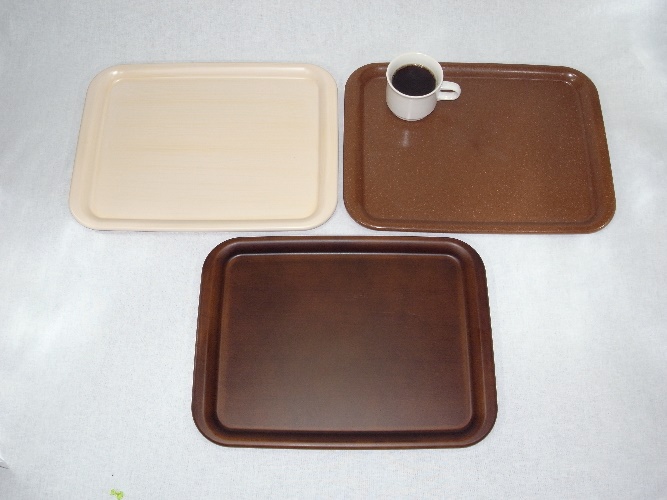 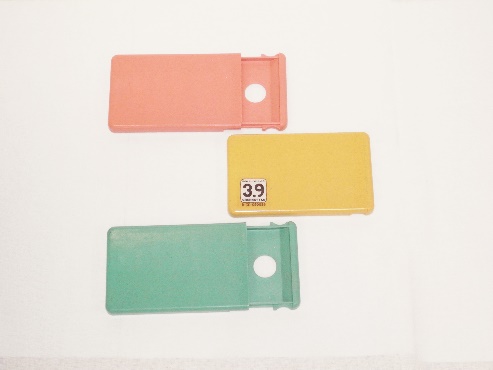 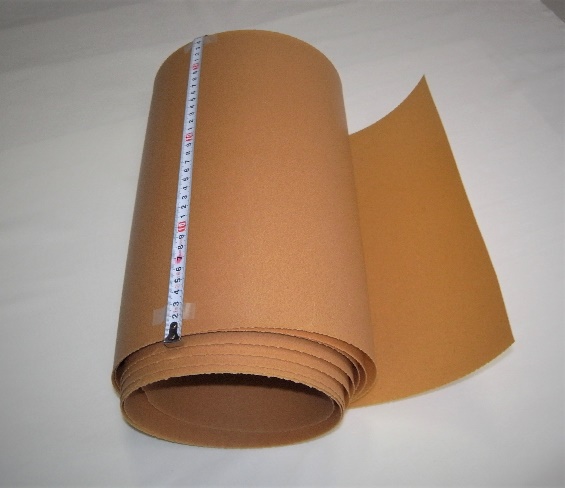 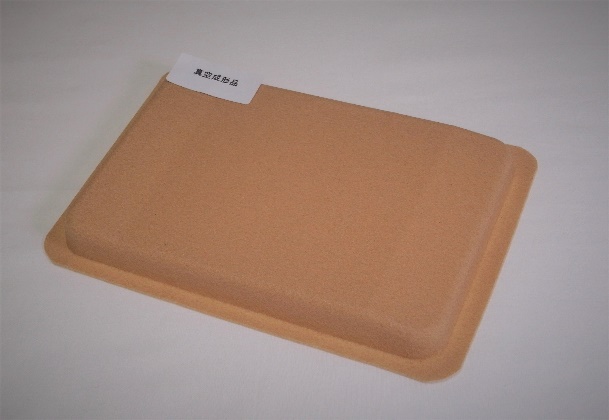 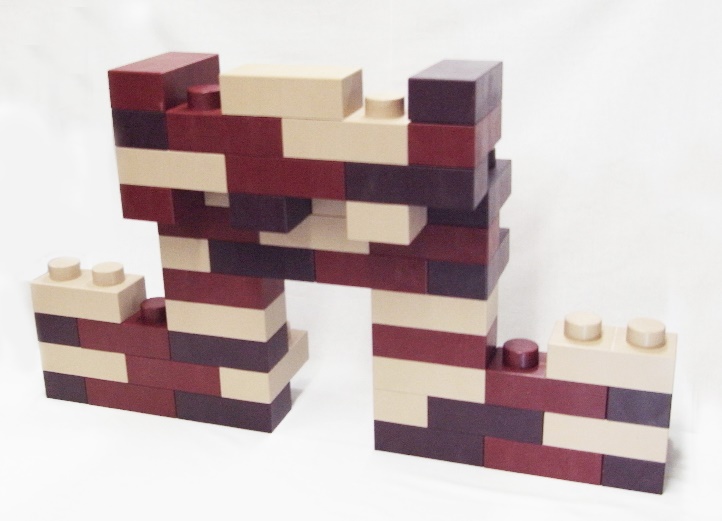 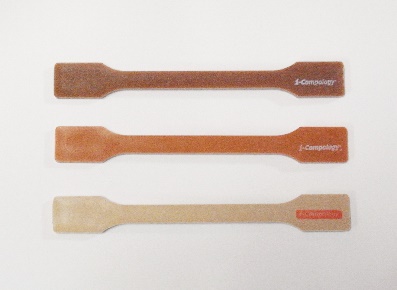 